TÍTULO COMPLETO DA RESENHATRADUÇÃO DO TÍTULO ACIMA PARA A LÍNGUA INGLESATRADUÇÃO DO TÍTULO ACIMA PARA A LÍNGUA ESPANHOLANome Completo do(a) Primeiro(a) Autor(a) sem Abreviações https://orcid.org/0000-0000-0000-0000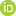  http://lattes.cnpq.br/0000000000000000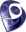 Afiliação Institucional, DF, BrasilE-mail: email@gmail.comNome Completo do(a) Segundo(a) Autor(a) sem Abreviações https://orcid.org/0000-0000-0000-0000 http://lattes.cnpq.br/0000000000000000Afiliação Institucional, DF, BrasilE-mail: email@gmail.comNome Completo do(a) Terceiro(a) Autor(a) sem Abreviações  https://orcid.org/0000-0000-0000-0000 http://lattes.cnpq.br/0000000000000000Afiliação Institucional, DF, BrasilE-mail: email@gmail.comResumoEsta é uma resenha do artigo intitulado “Título completo do artigo resenhado sem destaque (sem negrito, sem itálico, sem sublinhado)”. Este artigo é de autoria de: Nome Completo do Primeiro Autor; Nome Completo do Segundo Autor; Nome Completo do Terceiro Autor. O artigo aqui resenhado foi publicado no periódico “Nome Completo da Revista Acadêmica”, no Vol.XX, n.XX, jan.-jun., 2020. Ou, em caso de livro: Esta é uma resenha do livro intitulado “Título completo do livro resenhado sem destaque (sem negrito, sem itálico, sem sublinhado)”. Este livro é de autoria de: Nome Completo do Primeiro Autor; Nome Completo do Segundo Autor; Nome Completo do Terceiro Autor. O livro aqui resenhado foi publicado pela editora “Nome Completo da Editora”, edição n. XX, 2020.Palavras-chave: Palavra 1. Palavra 2. Palavra 3. Palavra 4. Palavra 5.AbstractTradução do resumo para a língua inglesa. Por ser um texto em inglês, deve estar em itálico. Exatamente tudo o que consta no resumo acima deve constar em inglês aqui no abstract.Keywords: palavras-chave acima traduzidas para a língua inglesa.ResumenO resumo em língua portuguesa traduzido para a língua espanhola em itálico e justificado. O resumo em língua portuguesa traduzido para a língua espanhola em itálico e justificado. O resumo em língua portuguesa traduzido para a língua espanhola em itálico e justificado. Palabras clave: Palabra. Palabra. Palabra. Palabra. Palabra.Resenha	Coloque aqui sua Resenha completa, em fonte Arial, tamanho 12, espaçamento simples entre linhas. Utilize o sistema autor-data (ABNT). Sua Resenha deve ter entre 3 (três) e 10 (dez) páginas.	Coloque aqui sua Resenha completa, em fonte Arial, tamanho 12, espaçamento simples entre linhas. Utilize o sistema autor-data (ABNT). Sua Resenha deve ter entre 3 (três) e 10 (dez) páginas. Coloque aqui sua Resenha completa, em fonte Arial, tamanho 12, espaçamento simples entre linhas. Utilize o sistema autor-data (ABNT). Sua Resenha deve ter entre 3 (três) e 10 (dez) páginas.Referências	Coloque aqui sua Resenha completa, em fonte Arial, tamanho 12, espaçamento simples entre linhas. Utilize o sistema autor-data (ABNT). Sua Resenha deve ter entre 3 (três) e 10 (dez) páginas.	Coloque aqui sua Resenha completa, em fonte Arial, tamanho 12, espaçamento simples entre linhas. Utilize o sistema autor-data (ABNT). Sua Resenha deve ter entre 3 (três) e 10 (dez) páginas. Coloque aqui sua Resenha completa, em fonte Arial, tamanho 12, espaçamento simples entre linhas. Utilize o sistema autor-data (ABNT). Sua Resenha deve ter entre 3 (três) e 10 (dez) páginas.Referências	Coloque aqui sua Resenha completa, em fonte Arial, tamanho 12, espaçamento simples entre linhas. Utilize o sistema autor-data (ABNT). Sua Resenha deve ter entre 3 (três) e 10 (dez) páginas.	Coloque aqui sua Resenha completa, em fonte Arial, tamanho 12, espaçamento simples entre linhas. Utilize o sistema autor-data (ABNT). Sua Resenha deve ter entre 3 (três) e 10 (dez) páginas. Coloque aqui sua Resenha completa, em fonte Arial, tamanho 12, espaçamento simples entre linhas. Utilize o sistema autor-data (ABNT). Sua Resenha deve ter entre 3 (três) e 10 (dez) páginas.Referências	Coloque aqui sua Resenha completa, em fonte Arial, tamanho 12, espaçamento simples entre linhas. Utilize o sistema autor-data (ABNT). Sua Resenha deve ter entre 3 (três) e 10 (dez) páginas.	Coloque aqui sua Resenha completa, em fonte Arial, tamanho 12, espaçamento simples entre linhas. Utilize o sistema autor-data (ABNT). Sua Resenha deve ter entre 3 (três) e 10 (dez) páginas. Coloque aqui sua Resenha completa, em fonte Arial, tamanho 12, espaçamento simples entre linhas. Utilize o sistema autor-data (ABNT). Sua Resenha deve ter entre 3 (três) e 10 (dez) páginas.Referências	Coloque aqui sua Resenha completa, em fonte Arial, tamanho 12, espaçamento simples entre linhas. Utilize o sistema autor-data (ABNT). Sua Resenha deve ter entre 3 (três) e 10 (dez) páginas.	Coloque aqui sua Resenha completa, em fonte Arial, tamanho 12, espaçamento simples entre linhas. Utilize o sistema autor-data (ABNT). Sua Resenha deve ter entre 3 (três) e 10 (dez) páginas. Coloque aqui sua Resenha completa, em fonte Arial, tamanho 12, espaçamento simples entre linhas. Utilize o sistema autor-data (ABNT). Sua Resenha deve ter entre 3 (três) e 10 (dez) páginas.Referências	Coloque aqui sua Resenha completa, em fonte Arial, tamanho 12, espaçamento simples entre linhas. Utilize o sistema autor-data (ABNT). Sua Resenha deve ter entre 3 (três) e 10 (dez) páginas.	Coloque aqui sua Resenha completa, em fonte Arial, tamanho 12, espaçamento simples entre linhas. Utilize o sistema autor-data (ABNT). Sua Resenha deve ter entre 3 (três) e 10 (dez) páginas. Coloque aqui sua Resenha completa, em fonte Arial, tamanho 12, espaçamento simples entre linhas. Utilize o sistema autor-data (ABNT). Sua Resenha deve ter entre 3 (três) e 10 (dez) páginas.Referências	Coloque aqui sua Resenha completa, em fonte Arial, tamanho 12, espaçamento simples entre linhas. Utilize o sistema autor-data (ABNT). Sua Resenha deve ter entre 3 (três) e 10 (dez) páginas.	Coloque aqui sua Resenha completa, em fonte Arial, tamanho 12, espaçamento simples entre linhas. Utilize o sistema autor-data (ABNT). Sua Resenha deve ter entre 3 (três) e 10 (dez) páginas. Coloque aqui sua Resenha completa, em fonte Arial, tamanho 12, espaçamento simples entre linhas. Utilize o sistema autor-data (ABNT). Sua Resenha deve ter entre 3 (três) e 10 (dez) páginas.Referências	Coloque aqui sua Resenha completa, em fonte Arial, tamanho 12, espaçamento simples entre linhas. Utilize o sistema autor-data (ABNT). Sua Resenha deve ter entre 3 (três) e 10 (dez) páginas.	Coloque aqui sua Resenha completa, em fonte Arial, tamanho 12, espaçamento simples entre linhas. Utilize o sistema autor-data (ABNT). Sua Resenha deve ter entre 3 (três) e 10 (dez) páginas. Coloque aqui sua Resenha completa, em fonte Arial, tamanho 12, espaçamento simples entre linhas. Utilize o sistema autor-data (ABNT). Sua Resenha deve ter entre 3 (três) e 10 (dez) páginas.Referências	Coloque aqui sua Resenha completa, em fonte Arial, tamanho 12, espaçamento simples entre linhas. Utilize o sistema autor-data (ABNT). Sua Resenha deve ter entre 3 (três) e 10 (dez) páginas.	Coloque aqui sua Resenha completa, em fonte Arial, tamanho 12, espaçamento simples entre linhas. Utilize o sistema autor-data (ABNT). Sua Resenha deve ter entre 3 (três) e 10 (dez) páginas. Coloque aqui sua Resenha completa, em fonte Arial, tamanho 12, espaçamento simples entre linhas. Utilize o sistema autor-data (ABNT). Sua Resenha deve ter entre 3 (três) e 10 (dez) páginas.Referências	Coloque aqui sua Resenha completa, em fonte Arial, tamanho 12, espaçamento simples entre linhas. Utilize o sistema autor-data (ABNT). Sua Resenha deve ter entre 3 (três) e 10 (dez) páginas.	Coloque aqui sua Resenha completa, em fonte Arial, tamanho 12, espaçamento simples entre linhas. Utilize o sistema autor-data (ABNT). Sua Resenha deve ter entre 3 (três) e 10 (dez) páginas. Coloque aqui sua Resenha completa, em fonte Arial, tamanho 12, espaçamento simples entre linhas. Utilize o sistema autor-data (ABNT). Sua Resenha deve ter entre 3 (três) e 10 (dez) páginas.Referências	Coloque aqui sua Resenha completa, em fonte Arial, tamanho 12, espaçamento simples entre linhas. Utilize o sistema autor-data (ABNT). Sua Resenha deve ter entre 3 (três) e 10 (dez) páginas.	Coloque aqui sua Resenha completa, em fonte Arial, tamanho 12, espaçamento simples entre linhas. Utilize o sistema autor-data (ABNT). Sua Resenha deve ter entre 3 (três) e 10 (dez) páginas. Coloque aqui sua Resenha completa, em fonte Arial, tamanho 12, espaçamento simples entre linhas. Utilize o sistema autor-data (ABNT). Sua Resenha deve ter entre 3 (três) e 10 (dez) páginas.Referências	Coloque aqui sua Resenha completa, em fonte Arial, tamanho 12, espaçamento simples entre linhas. Utilize o sistema autor-data (ABNT). Sua Resenha deve ter entre 3 (três) e 10 (dez) páginas.	Coloque aqui sua Resenha completa, em fonte Arial, tamanho 12, espaçamento simples entre linhas. Utilize o sistema autor-data (ABNT). Sua Resenha deve ter entre 3 (três) e 10 (dez) páginas. Coloque aqui sua Resenha completa, em fonte Arial, tamanho 12, espaçamento simples entre linhas. Utilize o sistema autor-data (ABNT). Sua Resenha deve ter entre 3 (três) e 10 (dez) páginas.Referências	Coloque aqui sua Resenha completa, em fonte Arial, tamanho 12, espaçamento simples entre linhas. Utilize o sistema autor-data (ABNT). Sua Resenha deve ter entre 3 (três) e 10 (dez) páginas.	Coloque aqui sua Resenha completa, em fonte Arial, tamanho 12, espaçamento simples entre linhas. Utilize o sistema autor-data (ABNT). Sua Resenha deve ter entre 3 (três) e 10 (dez) páginas. Coloque aqui sua Resenha completa, em fonte Arial, tamanho 12, espaçamento simples entre linhas. Utilize o sistema autor-data (ABNT). Sua Resenha deve ter entre 3 (três) e 10 (dez) páginas.Referências	Coloque aqui sua Resenha completa, em fonte Arial, tamanho 12, espaçamento simples entre linhas. Utilize o sistema autor-data (ABNT). Sua Resenha deve ter entre 3 (três) e 10 (dez) páginas.	Coloque aqui sua Resenha completa, em fonte Arial, tamanho 12, espaçamento simples entre linhas. Utilize o sistema autor-data (ABNT). Sua Resenha deve ter entre 3 (três) e 10 (dez) páginas. Coloque aqui sua Resenha completa, em fonte Arial, tamanho 12, espaçamento simples entre linhas. Utilize o sistema autor-data (ABNT). Sua Resenha deve ter entre 3 (três) e 10 (dez) páginas.Referências	Coloque aqui sua Resenha completa, em fonte Arial, tamanho 12, espaçamento simples entre linhas. Utilize o sistema autor-data (ABNT). Sua Resenha deve ter entre 3 (três) e 10 (dez) páginas.	Coloque aqui sua Resenha completa, em fonte Arial, tamanho 12, espaçamento simples entre linhas. Utilize o sistema autor-data (ABNT). Sua Resenha deve ter entre 3 (três) e 10 (dez) páginas. Coloque aqui sua Resenha completa, em fonte Arial, tamanho 12, espaçamento simples entre linhas. Utilize o sistema autor-data (ABNT). Sua Resenha deve ter entre 3 (três) e 10 (dez) páginas.Referências	Coloque aqui sua Resenha completa, em fonte Arial, tamanho 12, espaçamento simples entre linhas. Utilize o sistema autor-data (ABNT). Sua Resenha deve ter entre 3 (três) e 10 (dez) páginas.	Coloque aqui sua Resenha completa, em fonte Arial, tamanho 12, espaçamento simples entre linhas. Utilize o sistema autor-data (ABNT). Sua Resenha deve ter entre 3 (três) e 10 (dez) páginas. Coloque aqui sua Resenha completa, em fonte Arial, tamanho 12, espaçamento simples entre linhas. Utilize o sistema autor-data (ABNT). Sua Resenha deve ter entre 3 (três) e 10 (dez) páginas.Coloque aqui sua Resenha completa, em fonte Arial, tamanho 12, espaçamento simples entre linhas. Utilize o sistema autor-data (ABNT). Sua Resenha deve ter entre 3 (três) e 10 (dez) páginas.ReferênciasABNT completa da obra resenhada. Além da obra resenhada, faça a referência completa de todas as obras mencionadas em sua resenha, conforme o modelo abaixo, de artigo e de livro, respectivamente.SOBRENOME, Nome Completo do Primeiro Autor; SOBRENOME, Nome Completo do Segundo Autor quando houver; SOBRENOME, Nome Completo do Terceiro Autor quando houver. Título completo do artigo resenhado sem destaque (sem negrito, sem itálico, sem sublinhado). Nome da Revista Acadêmica em Negrito. Ano XX, Vol.XX, n.XX, jan.-jun., 2020. Disponível em: <link de acesso>. Acesso em: DD mês AAAA.SOBRENOME, Nome Completo do Primeiro Autor; SOBRENOME, Nome Completo do Segundo Autor; SOBRENOME, Nome Completo do Terceiro Autor. Título do livro em negrito. Cidade: Nome da Editora, 2019. Disponível em: <link de acesso>. Acesso em: DD mês AAAA.Lembre-se: este capítulo é todo alinhado à esquerda, com fonte tamanho 12, espaço simples entre linhas, em ordem alfabética, pulando uma linha entre uma referência e outra.